The Underserved Pathway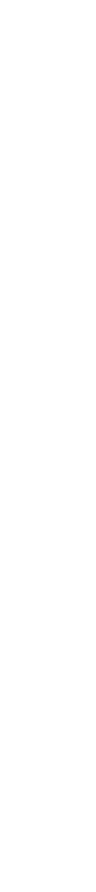 The Underserved Pathway helps prepare future physicians to care for vulnerable and underserved populations. The Pathway engages students in three educational avenues: mentoring, developing a foundation of knowledge, and a variety of real-world experiences. Students can customize their pathway to meet their own educational goals and interests.Pathway Benefits:Preclinical, clinical, and service learning experiences with underserved and vulnerable populations.Guidance and support from an Underserved Pathway mentor.Unique web-based curriculum, not typically covered in medical school, a knowledge base about issues that affect underserved and vulnerable  populations.Dedicated Underserved Pathway advisors, including faculty physicians and a program coordinator.Opportunities to collaborate with other students interested in careers working with underserved populations.Certificate of Completion upon successful completion of Pathway requirements, given at graduation.Acknowledgment in Hooding Ceremony program.Recognition in Medical Student Performance Evaluation (MSPE/Dean’s  Letter).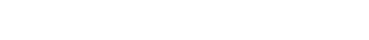 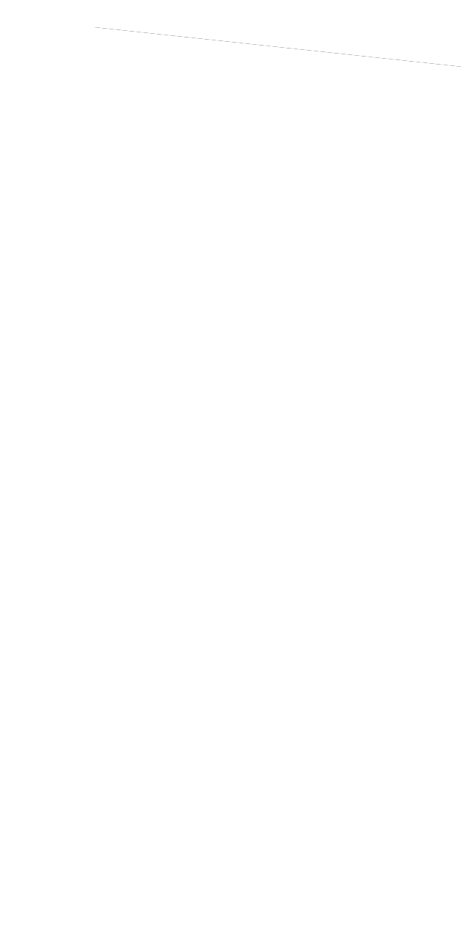 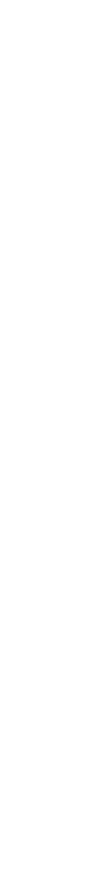 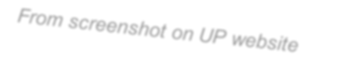 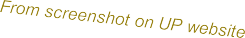 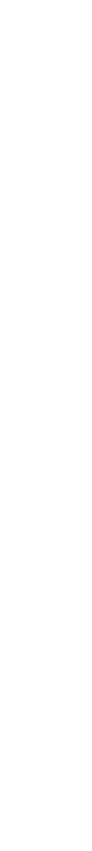 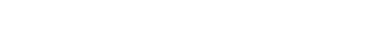 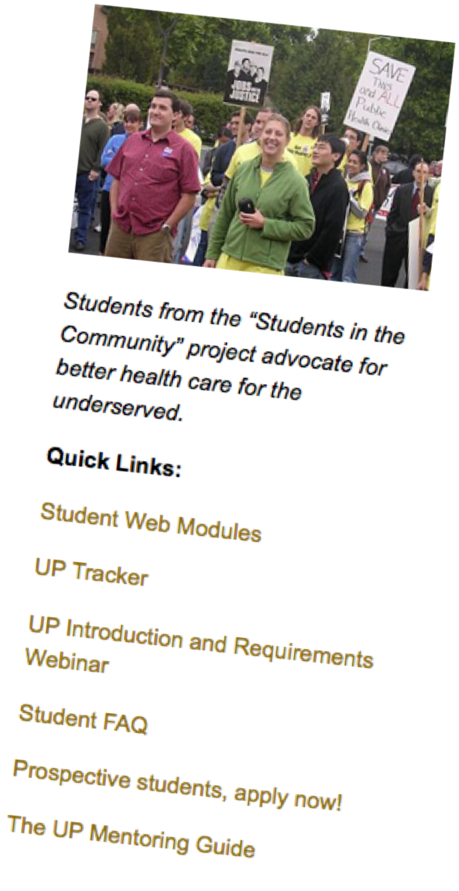 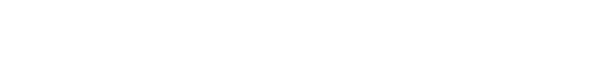 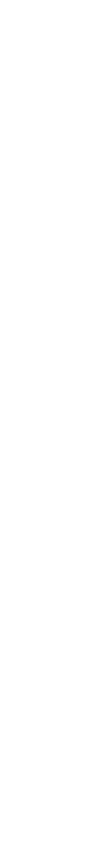 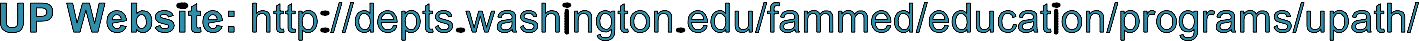 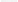 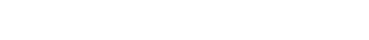 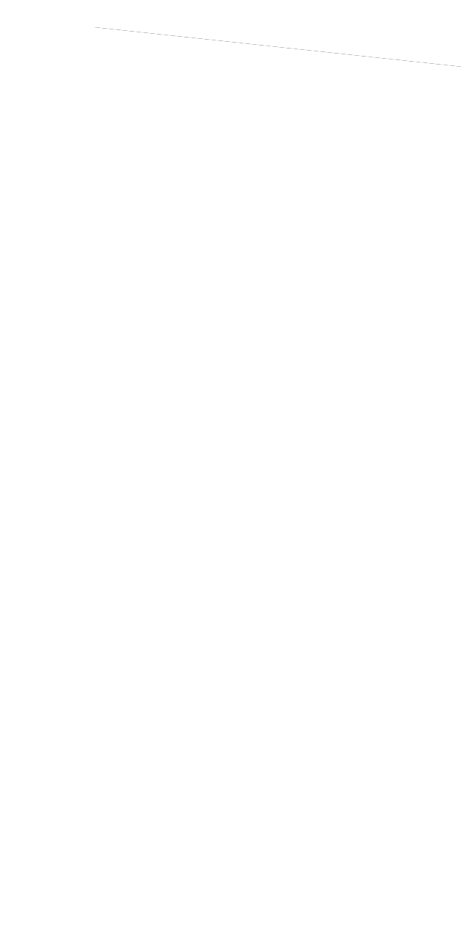 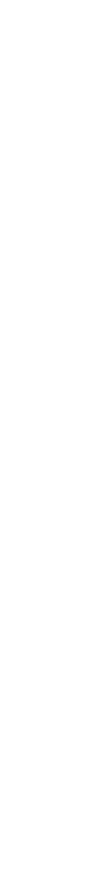 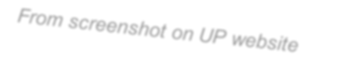 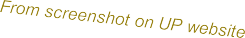 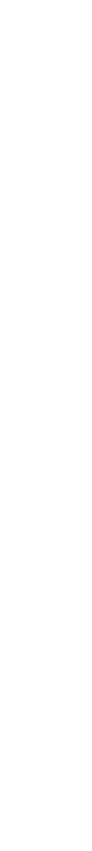 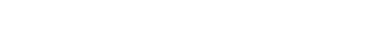 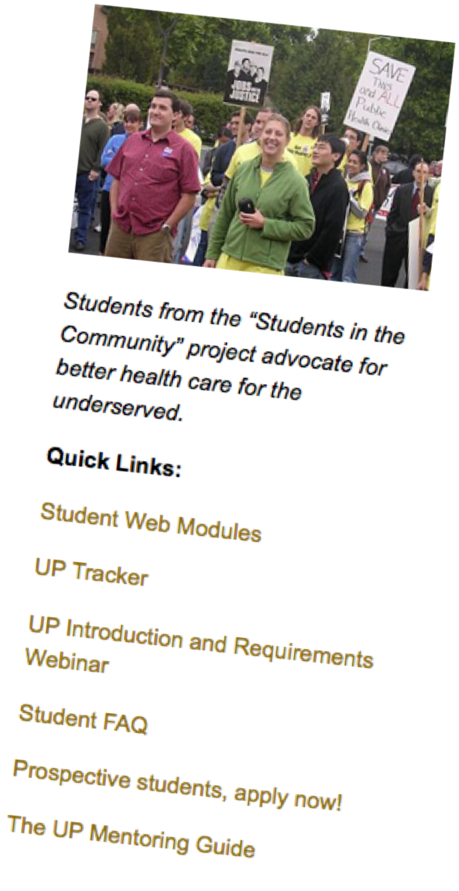 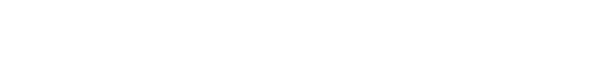 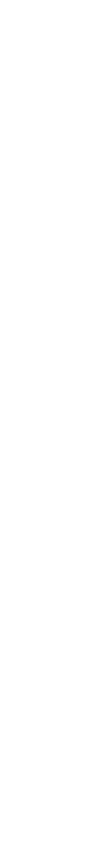 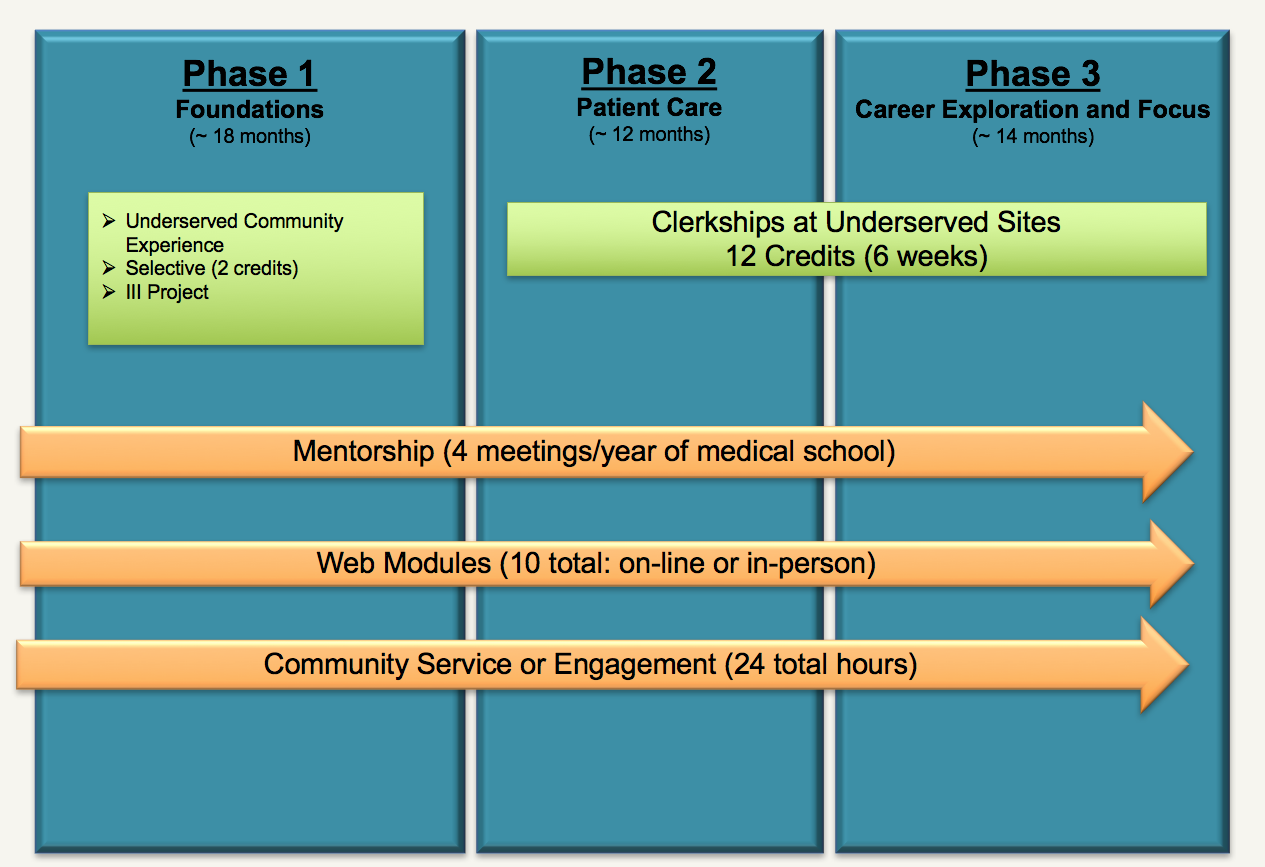 The Underserved Pathway (UP) – Requirements for Pathway CertificationUP Faculty: Sharon Dobie, MD, MCP; David Evans, MDUP Program Manager: Genya Shimkin, MPH – upath@uw.edu (206) 616-7889Longitudinal MentorshipLongitudinal MentorshipUP Students must complete a minimum of one meeting with their Underserved Pathway mentor per quarter for the duration of their enrollment in the pathway. Meetings can be in-person, by phone/Skype, or by email. Mentorships are tracked, via an on-line assignment tracker completed by the student. UP Students must complete a minimum of one meeting with their Underserved Pathway mentor per quarter for the duration of their enrollment in the pathway. Meetings can be in-person, by phone/Skype, or by email. Mentorships are tracked, via an on-line assignment tracker completed by the student. Two Credits of Non-Clinical Selectives Two Credits of Non-Clinical Selectives The following are some examples of our UP-approved UWSOM non-clinical selectives: See UP website for more! >> http://depts.washington.edu/fammed/education/programs/upath/requirements/courses/pre-clinicalSeattle Campus Electives:FAMED 560: Indian Health Problem-Based Learning Cases (1)MED 530/GH 562: AIDS: A Multidisciplinary Approach (2)FAMED 556: Spanish for Health Professionals (1) – Also available at some WWAMI CampusesGH 501: Introduction to Global Health (1) – Also available at some WWAMI CampusesWWAMI Electives:Rural Health Care Delivery (1): MSURussian for Healthcare Providers (1): WSU SpokaneGeriatrics from a Cultural and Interdisciplinary Perspective (1): UAAMEDS 501-04, Health Disparities Seminar (1): WSU/UIThe following are some examples of our UP-approved UWSOM non-clinical selectives: See UP website for more! >> http://depts.washington.edu/fammed/education/programs/upath/requirements/courses/pre-clinicalSeattle Campus Electives:FAMED 560: Indian Health Problem-Based Learning Cases (1)MED 530/GH 562: AIDS: A Multidisciplinary Approach (2)FAMED 556: Spanish for Health Professionals (1) – Also available at some WWAMI CampusesGH 501: Introduction to Global Health (1) – Also available at some WWAMI CampusesWWAMI Electives:Rural Health Care Delivery (1): MSURussian for Healthcare Providers (1): WSU SpokaneGeriatrics from a Cultural and Interdisciplinary Perspective (1): UAAMEDS 501-04, Health Disparities Seminar (1): WSU/UIPreclinical Experiences Preclinical Experiences UP students must complete one of the following:UP students must complete one of the following:RUOP                                                         ORGHIPPreclinical Preceptorship in an underserved settingIII Project—Focus on UnderservedIII Project—Focus on UnderservedIII project with an underserved focus. III projects completed within the context of RUOP or GHIP automatically qualify for credit. III projects completed in other ways, as an MSRTP project for example can be given credit if the topic is related to underserved issues and approved by UP advisors. If a student’s III requirement was waived upon entering medical school, there are a couple options:If the project for which the III was waived focused on underserved issues, UP advisors will review and, if appropriate, give credit.If the reason the III was waived did not include a project focused on underserved issues, the student can work with UP advisors to develop and complete an alternative project.III project with an underserved focus. III projects completed within the context of RUOP or GHIP automatically qualify for credit. III projects completed in other ways, as an MSRTP project for example can be given credit if the topic is related to underserved issues and approved by UP advisors. If a student’s III requirement was waived upon entering medical school, there are a couple options:If the project for which the III was waived focused on underserved issues, UP advisors will review and, if appropriate, give credit.If the reason the III was waived did not include a project focused on underserved issues, the student can work with UP advisors to develop and complete an alternative project.12 Credits of Clinical Courses12 Credits of Clinical CoursesUP Students must complete a total of 12 credits of clinical courses (required or elective clerkships, sub-internships, advanced preceptorships) in an underserved setting.UP Students must complete a total of 12 credits of clinical courses (required or elective clerkships, sub-internships, advanced preceptorships) in an underserved setting.Online CurriculumOnline CurriculumUP Students must complete eight online curriculum modules focusing on issues affecting the underserved:Who Are the Underserved? is the only required moduleUP Students must complete eight online curriculum modules focusing on issues affecting the underserved:Who Are the Underserved? is the only required moduleWho Are the Underserved? Medicare 101Medicare 101Selected Topics in Rural MedicineRace, Ethnicity, and HealthcarePatients with HIV/AIDS Introduction to Substance AbuseIntroduction to HomelessnessChronic Poverty and Low IncomeIntimate Partner ViolenceBeyond the Medical Module – Exploring Disability Public Health EpidemiologyHealth LiteracyAdvocacyTeam ModuleCommunity HealthReflections: Chimamanda Adichie: The Danger of A Single StoryBehavior Change and Motivational Interviewing in Underserved PopulationsOral HealthEthics of Medical VolunteerismRefugee and Immigrant HealthService and EngagementService and EngagementInvolvement with a group or project that serves underserved community members for an average of two hours per quarter.  Some examples include: CHAP, Al-Shifa, House of Charity (Spokane). Non-UW opportunities are fine; check with a UP advisor if you have questions about whether your community experience can qualify for credit. Involvement with a group or project that serves underserved community members for an average of two hours per quarter.  Some examples include: CHAP, Al-Shifa, House of Charity (Spokane). Non-UW opportunities are fine; check with a UP advisor if you have questions about whether your community experience can qualify for credit. 